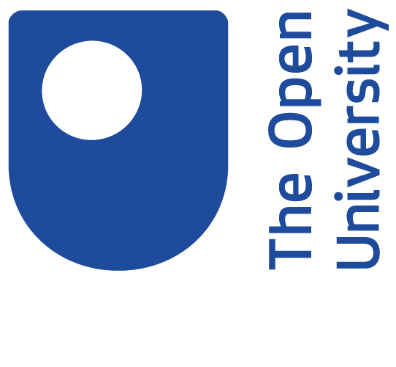 Time to ThinkOpen University Journeys in British and Irish prisons during the years of conflict, 1972-2000ImportantEvery effort is made to ensure the accuracy of this transcript, however no transcript is an exact translation of the spoken word, and this document is intended to be a guide to the original recording, not replace it.In some cases, interviewees may have made changes to the transcript.Personal/sensitive information regarding individuals who may be living has been removed from transcripts where necessary.Copyright and Permissions Rights owned or controlled by The Open University. 

All use of this transcript in part or in full requires prior permission from The Open University Archive.This transcript must not be shared beyond Open University Staff without prior permission from The Open University Archive.Please contact university-archive@open.ac.uk to discuss possible use of the content.This audio appears in the OpenLearn course, Coping with isolation: Time to Think: https://www.open.edu/openlearn/health-sports-psychology/coping-isolation-time-think/content-section-overview Session 3 audioMartina AndersonAnd I suppose even though it was the study in terms of that, it was the space you had, was your cell, and Durham Gaol, the cells in Durham Gaol were the smallest I have ever seen, but the first thing I did when I went into Durham Gaol was to outstretch my hand and then almost tip myself as if flying from side to side and I touched the walls and that was the size, that was the breadth of the cells, but I went on and I did my foundation course and I got a distinction. They may have been able to physically imprison us but our minds were always active and outside of the environment that we were in.